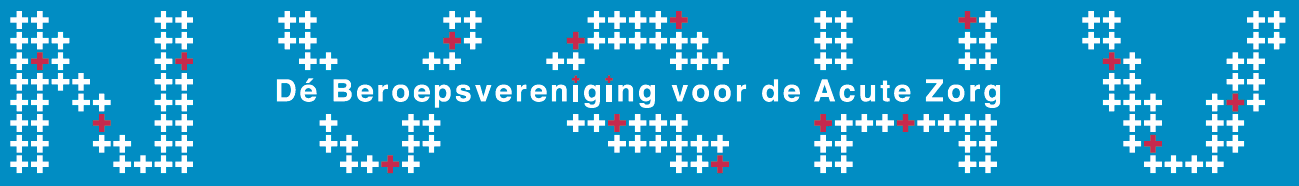 JAARVERSLAG 2015NVSHVNederlandse Vereniging Spoedeisende Hulp Verpleegkundigen1. InleidingHet bestuur van de Nederlandse Vereniging Spoedeisende Hulp Verpleegkundigen (NVSHV) kijkt terug op een positief jaar voor de acute zorg in 2015. Dit komt voort uit de samenwerking met Venticare waardoor de leden weer zijn verzekerd van een kwalitatief professioneel vakblad. De financiële positie is verbeterd in vergelijking met 2014, een succesvol congres werd gehouden in het Amphia ziekenhuis en ook heeft de NVSHV haar mening gegeven en initiatieven ondernomen betreffende actuele onderwerpen en knelpunten in de acute zorg. 2. FinanciënFinancieel heeft NVSHV een positief boekjaar gehad. Door een aantal noodzakelijke ingrepen,  o.a. door het jaarlijks congres goedkoper te organiseren en het vakblad bij een andere uitgever onder te brengen, is het eigen vermogen toegenomen in 2015.Het congres werd georganiseerd in het Amphia ziekenhuis te Breda met een financieel positief resultaat van rond de 6000 euro.De ledenadministratie, die eerst uitbesteed was, wordt nu door NVSHV bestuursleden zelf beheerd, wat een flinke besparing oplevert.Het jubileumjaar 2016 kent financieel gezien een gezonde start. De contributie zal hierdoor niet worden verhoogd en blijft 72,50 euro bedragen.3. Onderwijs en onderzoekBinnen de NVSHV wordt actief meegedacht met nieuwe ontwikkelingen in het onderwijs, ook  wordt input geven hoe het onderwijs een bijdrage kan leveren aan deskundigheidsbevordering van de SEH-verpleegkundigen.In 2015 werd gestart met de ontwikkeling van een adviesrapport over de kwaliteitscriteria TNCC/ENPPC gelijkwaardige opleidingen. Dit rapport wordt in 2016 aangeboden voor feedback aan de aanbiedende onderwijsinstellingen.De NVSHV draagt bij aan het organiseren van het jaarlijkse NTS congres. Het is ons doel de taken en verantwoordelijkheden van de SEH verpleegkundigen duidelijk in te brengen in het programma. Daarnaast willen we ervaringen met betrekking tot NTS vanuit het werkveld van de SEH bundelen en eventuele verzoeken voor aanpassing van het NTS inbrengen in de werkgroep van het NTS. In 2015 heeft het bestuurd weinig input ontvangen vanuit het werkveld. Wellicht omdat een deel van de SEH-afdelingen in 2015 pas gestart is met de scholing en implementatie van NTS.De NVSHV neemt zitting in de werkgroep Kwaliteitskader Intramurale spoedzorg vanuit het kennisinstituut Federatie Medisch Specialisten (FMS). In 2016 zal dit project gaan lopen. Doelstelling is een intramuraal kwaliteitskader spoedzorg te ontwikkelen samen met medisch specialistische- en verpleegkundige beroepsverenigingen. De NVSHV schreef mee op een projectaanvraag voor ZonMw vanuit het Trimbos-instituut en  een aantal externe partners. Het onderwerp was de ontwikkeling van een multidisciplinaire ‘Richtlijn Zelfbeschadiging’, de subsidieaanvraag is niet gehonoreerd. De NVSHV werkt samen met het lectoraat Acute Intensieve Zorg van de Hogeschool van Arnhem, en Nijmegen en een aantal andere partijen uit het werkveld, aan een onderzoek naar ouderenmishandeling. Het doel van dit onderzoek is het ontwikkelen en testen van een screeningsinstrument, protocol en scholing voor de herkenning van ouderenmishandeling in de ambulancezorg en op de SEH. In 2015 werd een veldraadpleging verricht. De helft van alle SEH’s reageerden op de vragenlijst en diverse SEH’s deelden hun producten. In september werd een focusgroepsbijeenkomst georganiseerd die druk bezocht werd door verpleegkundigen (n=34) uit het hele land. Ook is er een expertgroep opgericht die de onderzoekers ondersteunt bij het ontwikkelen en testen van de producten. Op basis van input vanuit het werkveld werd een pakket van eisen samengesteld waaraan de producten moeten voldoen. Het project probeert de bewustwording van verpleegkundigen voor de herkenning van ouderenmishandeling te vergroten. In 2016 gaat de pilot van start waarin het screeningsinstrument, protocol en scholing getest worden in de praktijk. Bij diverse congressen werden de tussentijdse resultaten gepresenteerd.4. ManagementcommissieOp 27 maart 2015 werd het managementcongres gehouden in het Amphia ziekenhuis. Ongeveer 40 personen hadden zich ingeschreven voor programma. Dit omvatte de volgende onderwerpen: herziening erkenningsystematiek van het CZO, de organisatie van het medisch specialistisch bedrijf en consequenties voor de SEH, overcrowding op de SEH en Seniorfriendly SEH. Een aantal collegae managers hielden pitstops over: patiëntenlogistiek, accreditatie NVSHV en zorgzwaarte meting SEH AMC.Tijdens de sessies was er veel interactie, men voelde zich betrokken bij de onderwerpen. De managers zien deze dag vooral als een netwerkdag, waarbij naast het programma ook informeel informatie wordt uitgewisseld aan elkaar.Het managementcongres werd in 2015 tegelijk met het jaarlijks NVSHV congres georganiseerd. Op basis van de feedback van deelnemers van beide congressen is besloten om in 2016 het management- en NVSHV congres voor alle leden weer op verschillende dagen te organiseren. De managementcommissie heeft helaas afscheid genomen van Jaco van Hornsveld en Mari van der Ven. Jacco heeft een ander functie aanvaard binnen de Intensive Zorg. De managementcommissie is met 3 leden verder gegaan in 2016 en nieuwe leden worden gezocht zich te melden, om een interessant programma te kunnen blijven organiseren. 5. CongrescommissieDe NVSHV organiseert al 15 jaar een jaarlijks congres voor beroepsbeoefenaars werkzaam in de Acute Zorg. Tot en met 2014 werd dit congres gehouden in de ReeHorst te Ede. In 2015 koos het bestuur ervoor om het congres te organiseren op locatie in een ziekenhuis. Argumenten waren het congres dichter bij de leden te brengen, door organisatie binnen een ziekenhuis, en ieder jaar te wisselen van locatie zodat verschillende ziekenhuizen en SEH’s de gelegenheid hebben zich te profileren. Daarnaast kunnen we ook werkbezoeken aan de SEH opnemen in het programma. Tot slot speelt ook het aspect van kostenreductie en daarmee risicomanagement voor de vereniging een rol. Op 27 maart  2015 werd het congres georganiseerd in het Amphia Ziekenhuis in Breda met als thema “Infected”.  Er zijn presentaties gegeven over intoxicaties, infectieziekten en ervaringen gedeeld over het behandelen van Ebola-patiënten in Siërra Leone.  Aan het einde van het congres zijn er 35 evaluatieformulieren ingevuld door deelnemers aan het managementcongres, door 47 formulieren van deelnemers aan het inhoudelijk SEH-verpleegkundig congresdeel. In tabel 1 en 2 is de beoordeling m.b.t. de organisatie, programma, locatie en catering door de verpleegkundigen en managers weergegeven.De gezamenlijke start en afsluiting van het verpleegkundig- en managementdeel is positief beoordeeld. Als feedback is wel meegeven dat er weinig mogelijkheden waren om tijdens de dag om te switchen in het programma. Vijftig procent van de deelnemers heeft aangegeven voorstander van een gezamenlijk congres te zijn, de overige respondenten waren hier minder enthousiast over. 6. Kennisdeling, samenwerking Venticare en websiteDe NVSHV en Venticare hebben gesprekken gevoerd over wat zij voor elkaar zouden kunnen betekenen en hoe beiden de professionalisering en kennisverspreiding voor professionals in het acute blok kunnen versterken. Zo heeft Venticare een nieuw een modern magazine voor medewerkers in de Acute Zorg, organiseert congressen, heeft een kennisbank en brengt boeken op de markt voor en over de gezondheidszorg. De NVSHV heeft ruim 700 leden en een breed netwerk binnen de acute zorg. Op deze punten zullen Venticare en de NVSHV de handen in een slaan. De NVSHV is tot overeenstemming gekomen dat zij voor één jaar een overeenkomst aangaat met Venticare , met als voorwaarde dat zij onafhankelijk blijft als vereniging. Het magazine Venticare wordt afgenomen voor de leden (6 nummers op jaarbasis); De NVSHV kan gratis informatie plaatsen in het blad Venticare m.b.t. haar vereniging (zoals vermelding van het eigen congres, leden vergadering, etc.); De redactieraad wordt uitgebreid met een vertegenwoordiger van de NVSHV.Door het aangaan van de samenwerking met Venticare zal het blad Triage niet meer verschijnen. Het vakblad Triage houdt hiermee op te bestaan na 16 jaar. Het bestuur is trots op het feit dat de redactieraad en Folmer Communicatie jarenlang een herkenbaar en informatief vakblad heeft uitgegeven voor de doelgroep SEH verpleegkundigen. Website NVSHV De website van de NVSHV is in 2015 gemoderniseerd en aangepast qua lay-out en  responsive design, hiermee is de website beter toegankelijk voor mobiel en tablet wat het opzoeken van informatie makkelijker maakt voor de leden. Jaarlijks wordt 4 maal een nieuwsbrief uitgegeven, deze is inzichtelijk op de website.7. Nederlands Triage SysteemNTS begint zijn intrede te doen binnen de ziekenhuizen. Tien procent van de ziekenhuizen maakt gebruik van het NTS. Het systeem wordt verder doorontwikkeld en zal steeds meer de gangbare triagevorm van de acute zorg worden.	8. V&VN en vakcommissie Acute ZorgDe NVSHV wil actief deelnemen aan het platform acute zorg zonder zich aan te sluiten bij de V&VN. Na 1 jaar (oktober) zal een evaluatie plaatsvinden en wordt gekeken of er een eventuele samenwerking met V&VN plaats kan gaan vinden. In het platform Acute Zorg zijn vertegenwoordigd: vertegenwoordigers van de IC, de ambulancezorg, V&VN en de militairenverpleegkundigen. Inhoudelijke onderwerpen voor het platform zijn: gezamenlijke kennisdeling in (digitaal)blad, BOT-teams en inventarisatie van de competenties voor de verschillende beroepsgroepen binnen het cluster Acute Zorg.9. Kwaliteitsregister NVSHV							De NVSHV heeft haar eigen kwaliteitsregister voor de SEH verpleegkundigen. Als lid van de NVSHV kan men zich kosteloos registreren binnen het NVSHV kwaliteitsregister. Vanuit de NVSHV is er een commissie die de accreditatieaanvragen voor scholingen beoordeeld en accreditatiepunten toekent. De commissie bestaat uit deskundige collega’s uit het hele land. Een aantal opleidingsinstituten weet het NVSHV kwaliteitsregister te vinden voor haar aanvragen. Echter vooral de ziekenhuizen vragen bij voorkeur accreditatie aan bij V&VN en niet bij het NVSHV kwaliteitsregister. Dit omdat ziekenhuizen zich collectief inschrijven bij V&VN en verwachten dat hun medewerkers zich registreren bij de V&VN. Het Bestuur zal in 2016 een campagne starten om het kwaliteitsregister onder de aandacht te brengen van de professional werkzaam in de acute zorg.10. ALSG /TNCC/ENPCDe Stichting Trauma Nursing Nederland (STNN) is in 2013 onderdeel geworden van de ALSG groep. Vanuit deze stichting worden de TNCC- en ENPC-cursussen georganiseerd. Ook de NTS-scholing (Nederlandse Triage Standaard) is hier ondergebracht. De voorzitter van de STNN komt uit het bestuur van de NVSHV en is tevens lid van het ALSG-bestuur. De afgelopen twee jaar worden gekenmerkt door financiële perikelen. Door het ontslag van de toenmalige directeur van de ALSG en het aantrekken van een interim directeur en financieel adviseur bij de ALSG heeft de STNN een groot deel van haar eigen vermogen moeten afdragen aan de ALSG. Het cursistenaantal staat onder druk. In de markt zijn aanbieders gekomen, die vergelijkbare scholingen aanbieden. Voordeel van de TNCC en ENPC ten opzichte van de concurrenten is dat het certificaat 4 jaar geldig is en internationaal erkend wordt. De TNCC en ENPC worden als voorbeelden ook genoemd in de levelcriteria NVT waarop ziekenhuizen worden getoetst door de LNAZ. De NVSHV is niet tegen concurrentie, maar is wel van mening dat de aangeboden opleidingen gelijkwaardig moeten zijn. In 2015 is gewerkt aan criteria om de cursussen met elkaar te kunnen vergelijken. De cursussen kunnen het predicaat gelijkwaardig aan de cursus TNCC/ENPC verkrijgen indien zij voldoen aan de gestelde eisen. De bestuursleden van de STNN zijn voorzichtig positief over de ontwikkelingen van het aantal inschrijvingen. Begin 2015 zijn de cursusprijzen verlaagd en is de overhead die de stichting betaald aan de ALSG dientengevolge ook verlaagd. Afgelopen jaar heeft de stichting het versturen van de boeken afgeschaft en worden de deze digitaal via de leeromgeving ter beschikking gesteld. In 2016 zal verder gezocht worden naar besparingen op de overhead. Ook zal meer ingegaan worden op klantvragen (format/inhoud). In 2015 werd met succes een aantal in-company trainingen georganiseerd. De huidige licentie van de TNCC en ENPC is getekend door de voormalig directeur ALSG namens de STNN met de ENA. Binnen de ALSG en aangesloten stichtingen is het gebruikelijk dat de beroepsverenigingen eigenaar zijn van de licentie. Mogelijk wordt de NVSHV in 2016 licentiehouder. 11.EuSENVanaf de oprichting heeft de NVSHV zitting in de Europese organisatie EuSEN (www.eusen.org). De EuSEN vergadert tweemaal per jaar in het land van één van de bestuursleden. In 2015 is er vergaderd in Oslo en Turijn. De vereniging heeft zich tot doel gesteld om het beroep van SEH-verpleegkundige op een hoger plan te brengen en te promoten. Helaas is de uitwisseling van verpleegkundigen (nog) niet tot stand gekomen. De EuSEN heeft in Turijn een symposium gehouden samen met de vereniging van Europese SEH-artsen (EuSEM). Drie Nederlandse verpleegkundige sprekers gaven hier acte de présence. Ook in het najaar van 2016 wordt een gezamenlijk congres georganiseerd, dit keer in Wenen, weer met Nederlandse sprekers.   Tabel 1Tabel 2